Joseph in Prison craft instructionsSupplies:Coloring page of Joseph (included)Scraps of colored paper or tissue paper3 pieces of colored paperHole punchYarn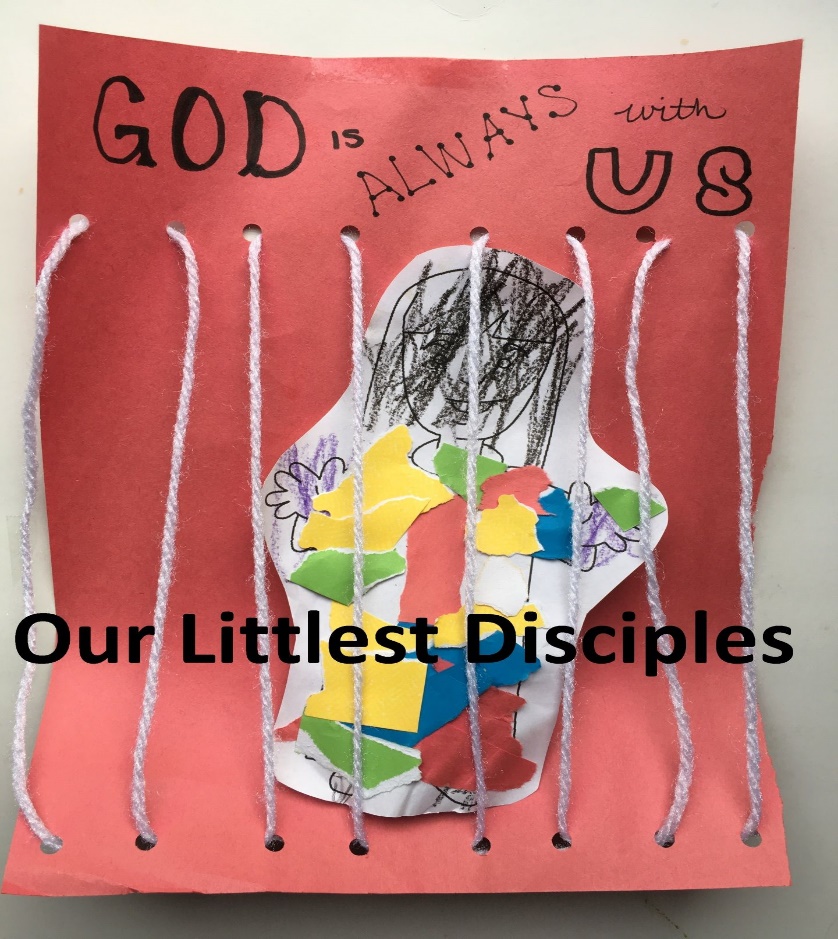 Print the attached page and cut out the figure of Joseph.Color Joseph’s head, hands and feet.Tear colored paper or tissue paper into small pieces.Glue the paper onto Joseph forming his multicolored coat.Fold a piece of paper in half length-wise twicePunch two holes about 1” from the bottom and two more holes about 9” above those, as shown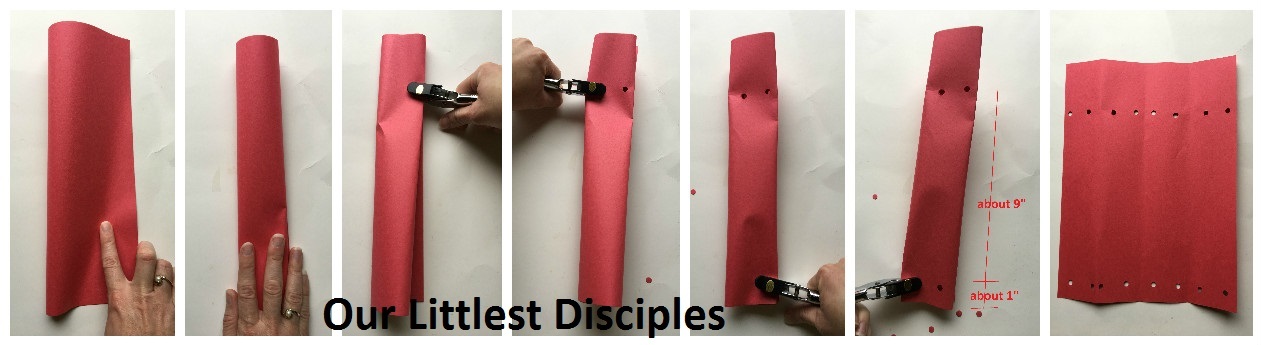 Thread yarn through the holes as shown (pattern: top-bottom-bottom-top) to create jail barsTie the yarn in place on the back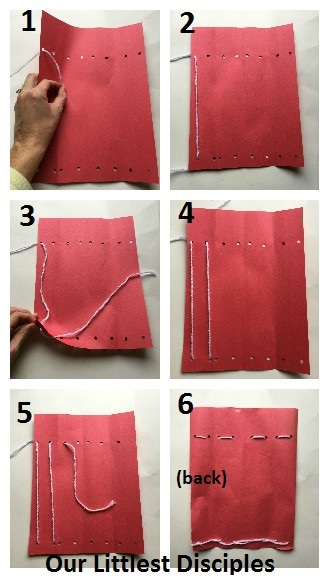 Write on the top of the paper “God is ALWAYS with us!”Place the Joseph figure you created behind the yarn into the “jail” (you don’t have to glue unless you want to…because we know that Joseph did not stay in jail) 